Name: __________________________________________________________________Teacher: ________________________________________________________________How Can Champions Help Us on Our Path?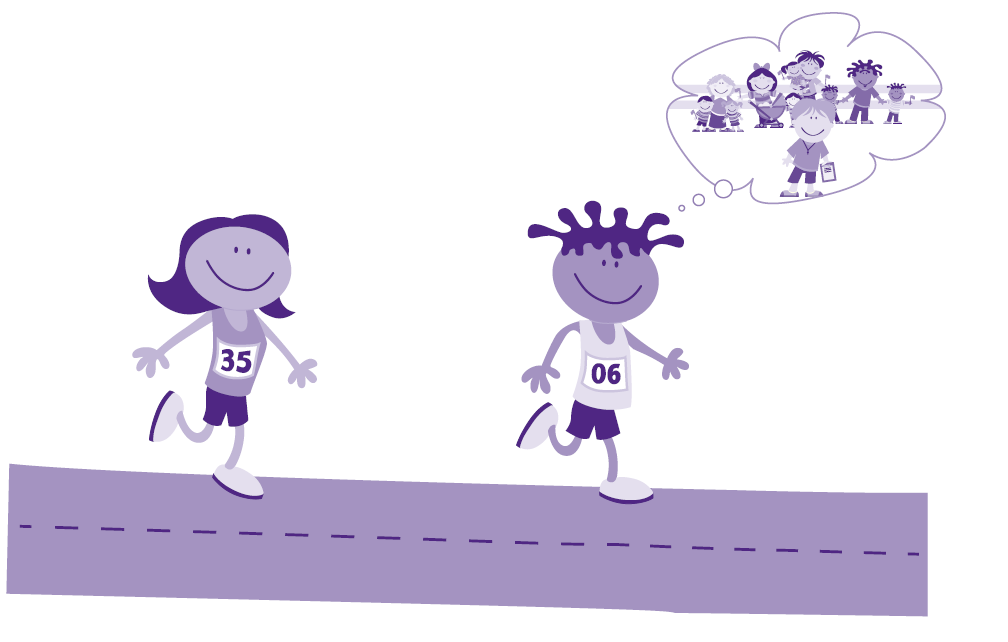 Who do you think will finish first—the runner who trains alone or the runner who trains with a coach and has a team to cheer him on? Why? ______________________________________________________________________________________________________________________________ How can champions help us on our path?______________________________________________________________________________________________________________________________